.For Michael & all those we care about. We will be there for youFORWARD, FORWARD, KICK, BALL STEP, KICK, BALL STEP, FORWARD, TOGETHER¼ TURN MONTEREY, ¼ TURN MONTEREYSHUFFLE FORWARD, ½ TURN SHUFFLE, ½ TURN SHUFFLE, PIVOT TURNSIDE, ROCK, SHUFFLE ACROSS, SIDE, ¼ TURN, FORWARD, TOGETHERHEELS, TOES, HEELS-TOES-HEELS, SAILOR STEP, SAILOR STEPBACK, ROCK, SIDE, BEHIND, ¼ TURN SHUFFLE, PIVOT TURNSIDE, ROCK, ACROSS, CLAP-CLAP, SIDE, ROCK, ACROSS, CLAP-CLAPFORWARD, ROCK, ½ TURN, HOLD, PIVOT TURN, ¼ TURN TRIPLEREPEATTAGAt the end of wall 1 (facing 3:00) & wall 4 (facing 6:00) add the following tagRESTARTOn wall 3 dance to beat 32, then restart the dance facing 3:00Who Will Be There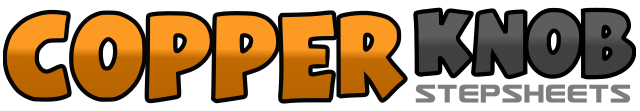 .......Count:64Wall:4Level:Intermediate.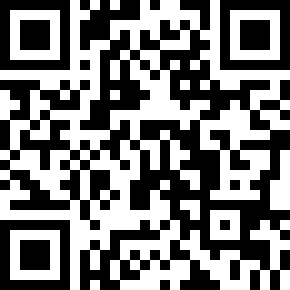 Choreographer:Gordon Elliott (AUS)Gordon Elliott (AUS)Gordon Elliott (AUS)Gordon Elliott (AUS)Gordon Elliott (AUS).Music:Who Will Be There - Modern TalkingWho Will Be There - Modern TalkingWho Will Be There - Modern TalkingWho Will Be There - Modern TalkingWho Will Be There - Modern Talking........1-2Step right forward, step left forward3&4Kick right forward, step right together, step left forward5&6Kick right forward, step right together, step left forward7-8Step right forward, step left together1-2Touch right toe to the side, turn ¼ turn right step right together3-4Touch left toe to the side, step left together5-6Touch right toe to the side, turn ¼ turn right step right together7-8Touch left toe to the side, step left together1&2Shuffle forward step: right-left-right3&4Turn ½ turn right shuffle back step: left-right-left5&6Turn ½ turn right shuffle forward step: right-left-right7&8Pivot: step left forward, turn ½ turn right take weight onto right1-2Step left to the side, side rock onto right3&4Shuffle left across in front of right step: left-right-left5-6Step right to the side, turn ¼ turn left rock onto left7-8Step right forward, step left together1-2Twist both heels to the right, twist both toes to the right3&4Twist both heels right, twist both toes right, twist both heels right5&6Sailor: step left behind right, step right to the side, step left to the side7&8Sailor: step right behind left, step left to the side, step right to the side1-2Step left back, rock forward onto right3-4Step left to the side, step right behind left5&6Turn ¼ turn left shuffle forward step: left-right-left7-8Pivot: step right forward, turn ½ turn left take weight onto left1-2Step right to the side, side rock onto left3&4Step right across in front of left, clap-clap5-6Step left to the side, side rock onto right7&8Step left across in front of right, clap-clap1-2Step right forward, rock back onto left3-4Turn ½ turn right step right forward, hold5-6Pivot: step left forward, turn ½ turn right take weight onto right7&8Turn ¼ turn right triple step: left-right-left1-4Step right forward, step left forward, step right forward, kick left forward5-8Step left back, step right back, step left back, touch right toe back